Cykloturistické púte Nitra – Trnava a Trnava – Nitra 2022v rámci Európskej kultúrnej cesty svätých Cyrila a MetodaK sviatku sv. Cyrila a Metoda pripravujeme rozšírenie Európskej kultúrnej cesty svätých Cyrila a Metoda o cykloturistickú trasu, ktorá bude viesť z Nitrianskeho hradu – sídla biskupa nitrianskej diecézy do sídla trnavskej arcidiecézy. Trasa bude nadväzovať na každoročné pešie púte a cyklopúte veriacich z farnosti Močenok do Nitry a tiež cyklopúte do Trnavy. Nové úseky budú viesť po upravených alejách, ktoré boli už niekoľko desaťročí nepriechodné. Ďalšie úseky budú po asfaltových cyklochodníkoch a len malá časť po štátnych cestách. Podujatie podporuje nitriansky sídelný biskup Mons. Viliam Judák a  spolupredseda Rady pre migrantov, utečencov/ a pútnikov pri KBS, trnavský arcibiskup Mons. Ján Orosch.Krátke zastavenia budú mať cyklopútnici pri viacerých kostoloch, ktoré sú po trase. Počas prestávky sa dozvedia niekoľko informácií o kostole a farnosti. Cykloturistická púť je na rozdelená na dve časti. Prvá časť sa začne v nedeľu 3. júla o 9.00 sv. omšou v Katedrále sv. Emeráma na Nitrianskom hrade a skončí približne o 19.00 v Arcibiskupskom úrade v Trnave. Potom bude zabezpečený prevoz cyklistov do Nitry.Druhá časť sa začne v pondelok 4. júla o 15.00 sv. omšou v Arcibiskupskom úrade v Trnave a skončí v utorok 5. júla približne o 12.00 po skončení Cyrilo-metodskej národnej púte v Nitre na Svätoplukovom námestí. Nocľah zo 4. na 5. júla bude pre cyklistov zabezpečení v obci Močenok.Trasa povedie cez farnosti: Nitra, Cabaj-Čápor, Močenok, Šaľa-Veča, Šaľa, Kráľová nad Váhom, Váhovce, Dolná Streda, Sereď, Vlčkovce, Modranka a Trnava.Mapku trasy si môžete pozrieť tu: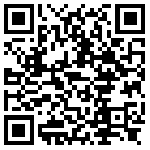 Zdatnejší cykloturisti môžu absolvovať celú trasu, ktorá meria 73 km. Rekreační cyklisti môžu prejsť len niektorý z jej úsekov.Je však potrebné, aby sa do 29. júna prihlásili na niektorej z e-mailových adries: sykora@videoplus.sk, mocenok.farnost@gmail.com. Kontaktná osoba: Mgr. Peter Sýkora, tel.: 0915 712 591Organizátori: Nitrianske biskupstvoTrnavské arcibiskupstvoNitriansky samosprávny krajTrnavský samosprávny krajMesto NitraMesto ŠaľaObec MočenokFarnosť MočenokOZ ReAnimareOZ Kreatívni ľudiaPartneri: Združenie Európska kultúrna cesta sv. Cyrila a MetodaKrajská organizácia cestovného ruchu Nitriansky krajNitrianska organizácia cestovného ruchuSlovenský cykloklubSlovenský OrolEKVOIA Capital s.r.o.Duslo Šaľa, a.s.JUVAMEN, o.z.